Nome: 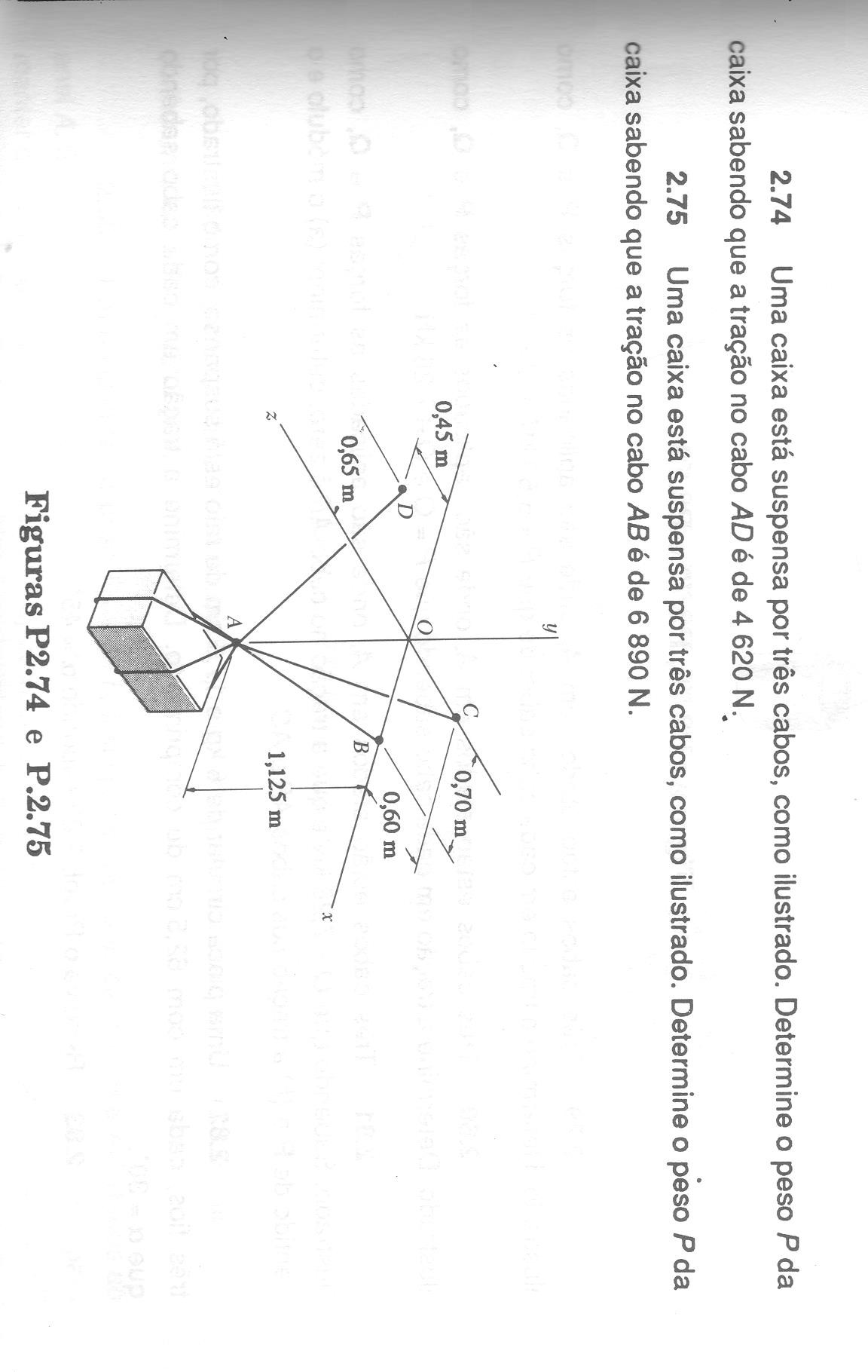 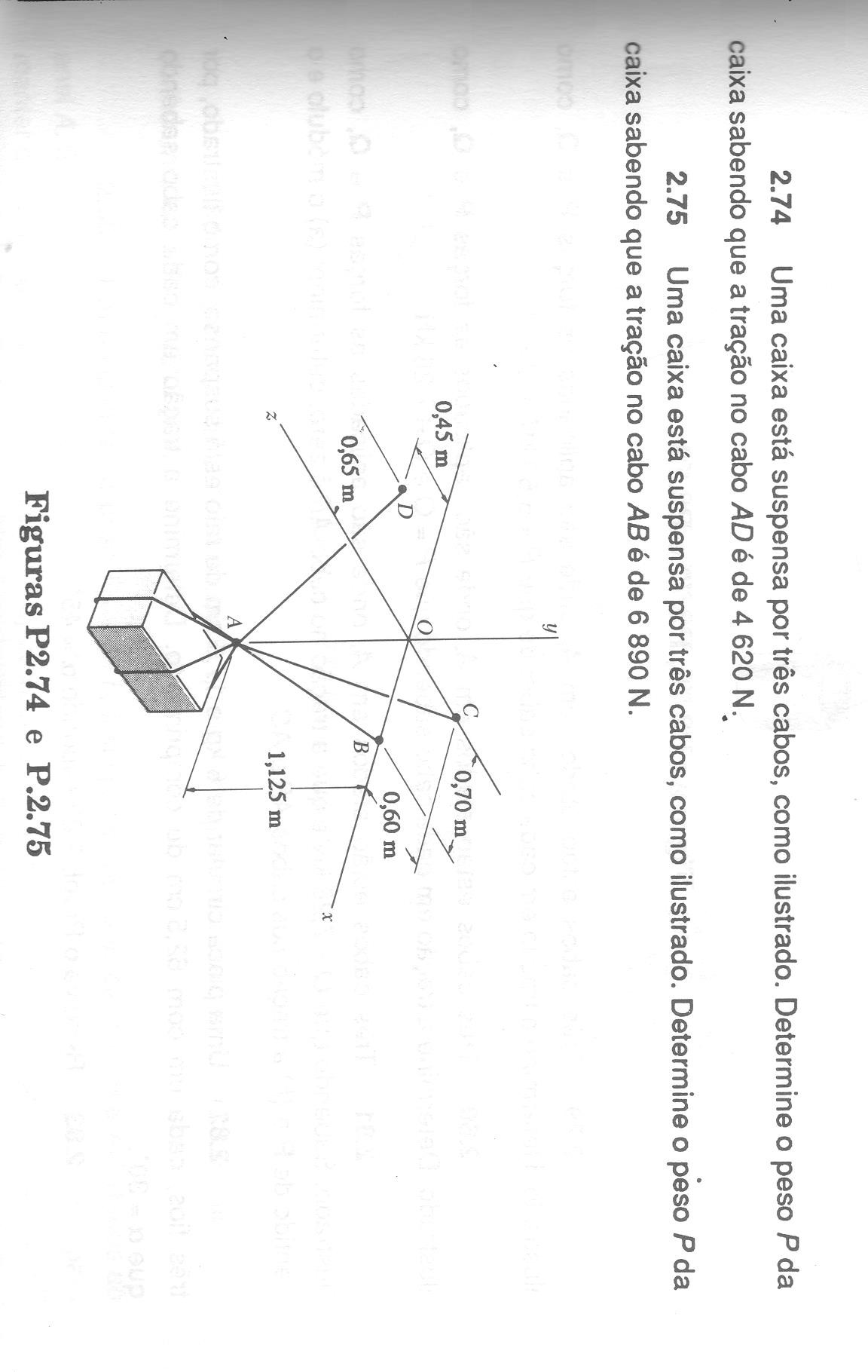 Número de matricula:Massa do aluno: Calcule o peso do aluno: (0,5) Uma caixa está suspensa por três cabos, como na Figura 1. A massa da caixa é igual ao do aluno.Determine a carga nos três cabos (1,5)Determine os ângulos entre os cabos; (1,5)Para a treliça da Figura 2, considere as forças conforme os algarismos de seu GRR:Determine as reações R1 e R2; (1,0)Determine as cargas nas barras ab, bm e mh (1,5)Identifique se a carga em cada uma das barras determinadas está em compressão ou tração (1,5).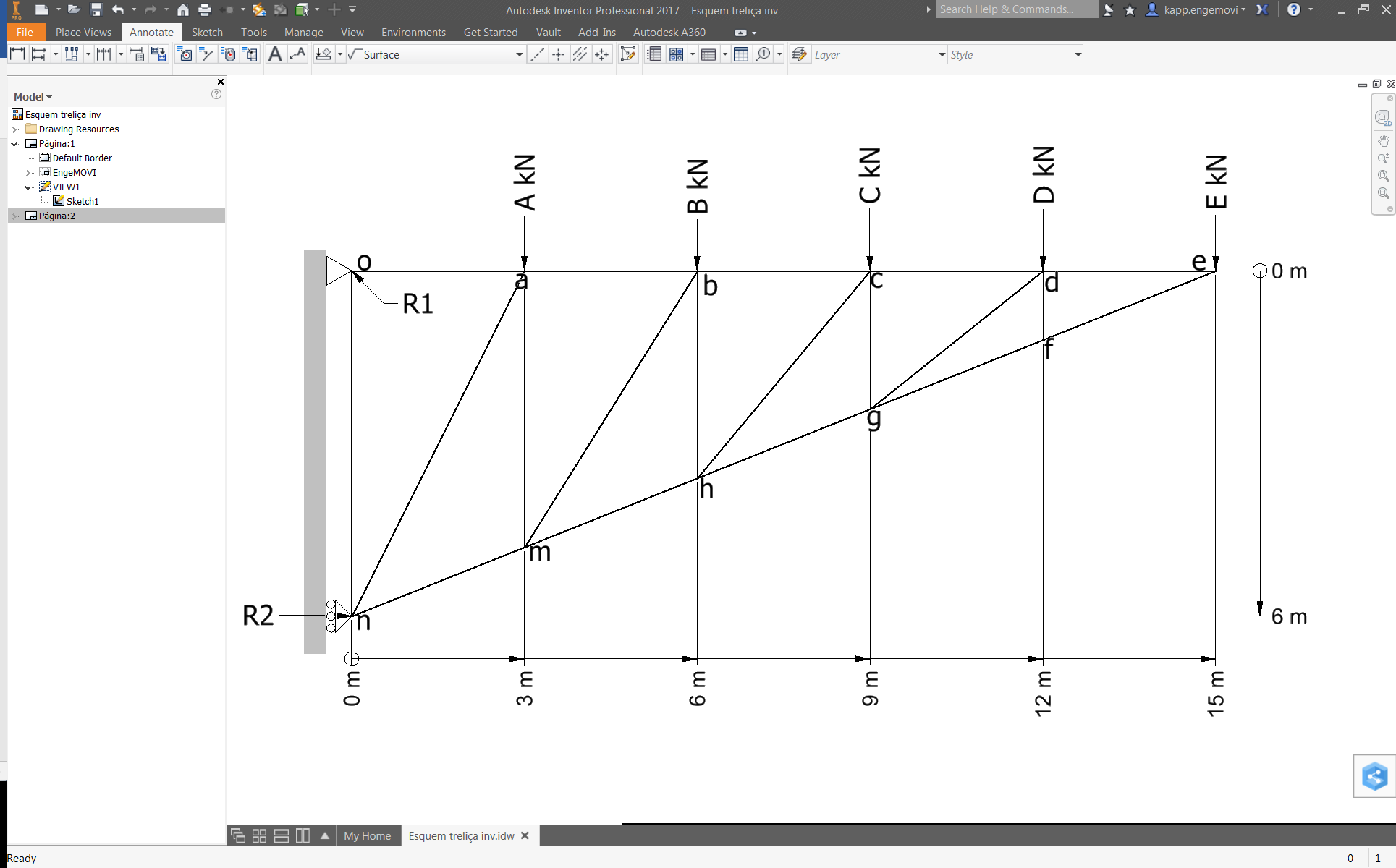 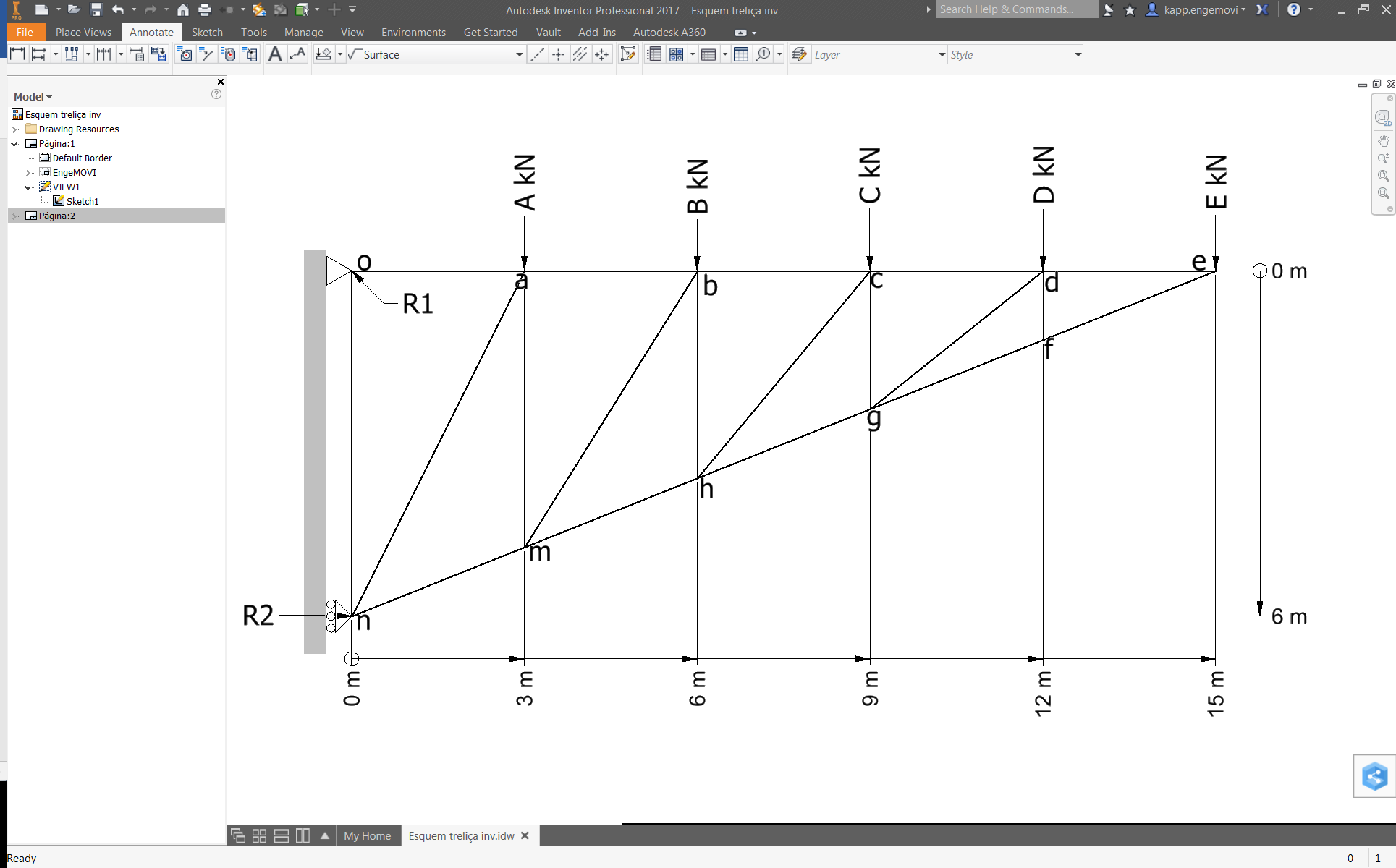 Para a viga da Figura 3: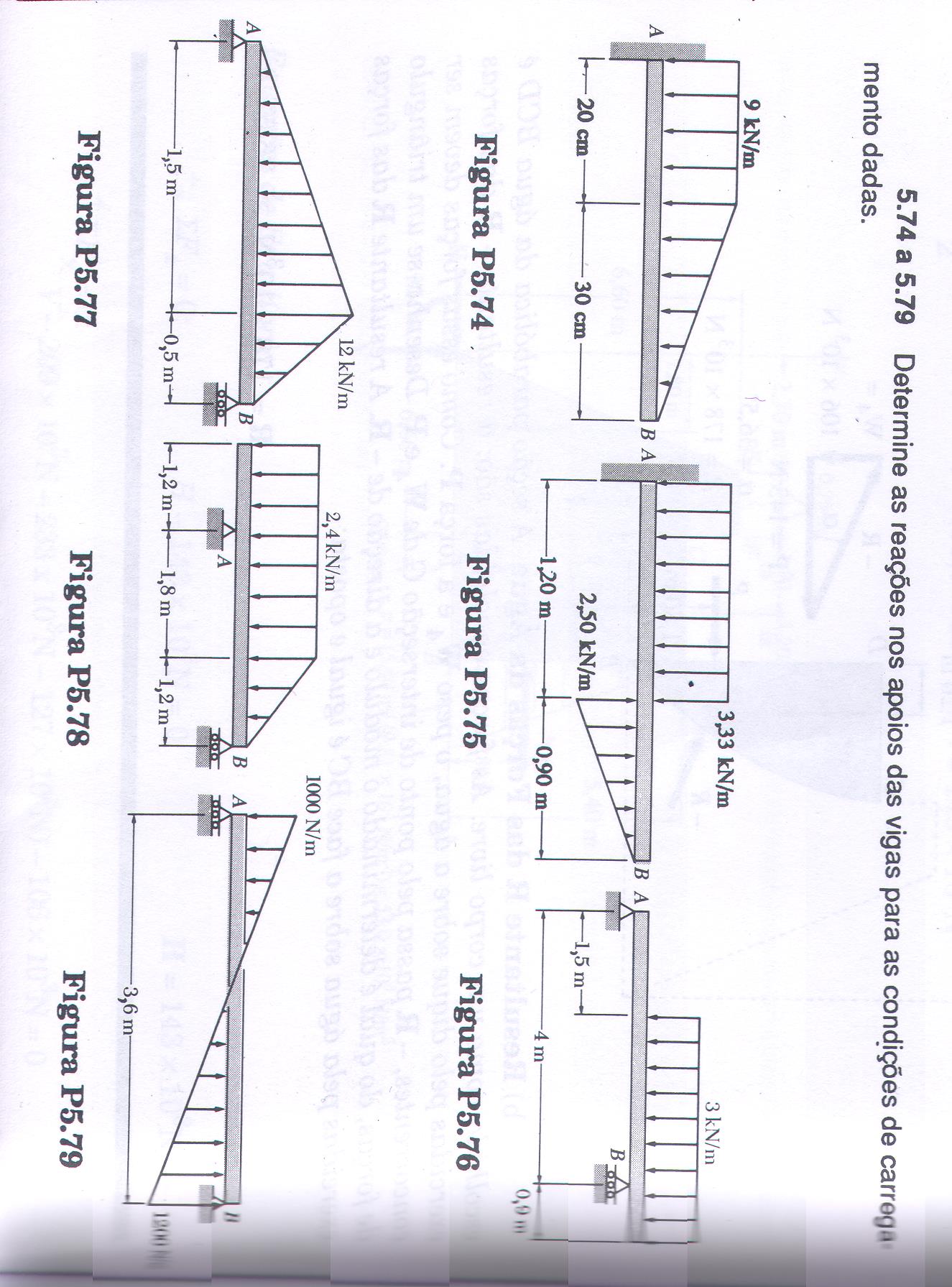 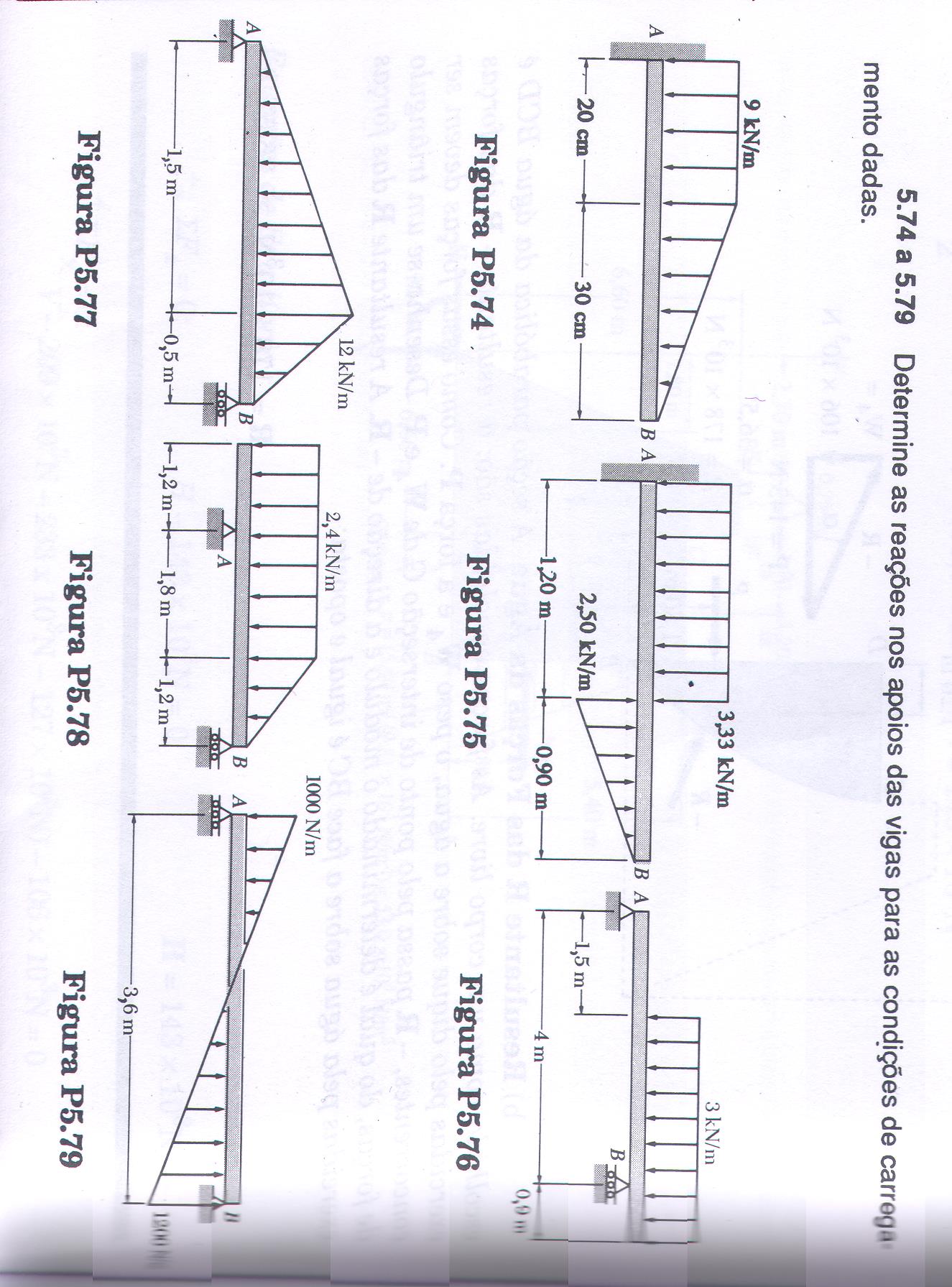 Determine a posição e a intensidade da força equivalente a carga distribuída (1,0);Determine as reações nos apoios A e B (1,0)Uma carga de madeira de peso P=20 kN está sendo erguida por um guindaste. O peso da lança ABC e o peso do chassi do guindaste P somando com a do motorista e seu ponto de aplicação estão indicados na Figura 4A carga nos eixos dianteiros (H) e traseiro (K) do guindaste carregado como na figura com 20 kN (1,0).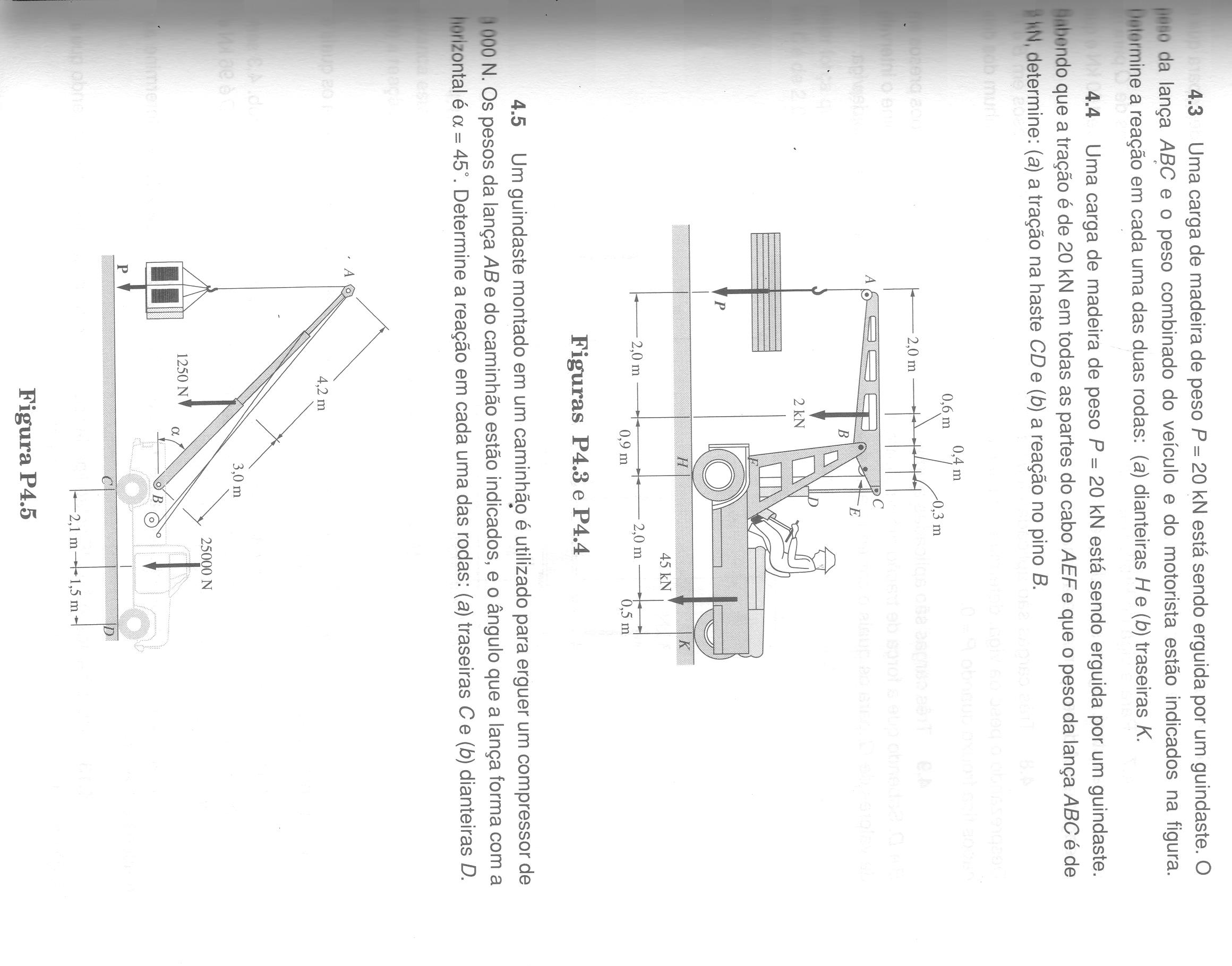 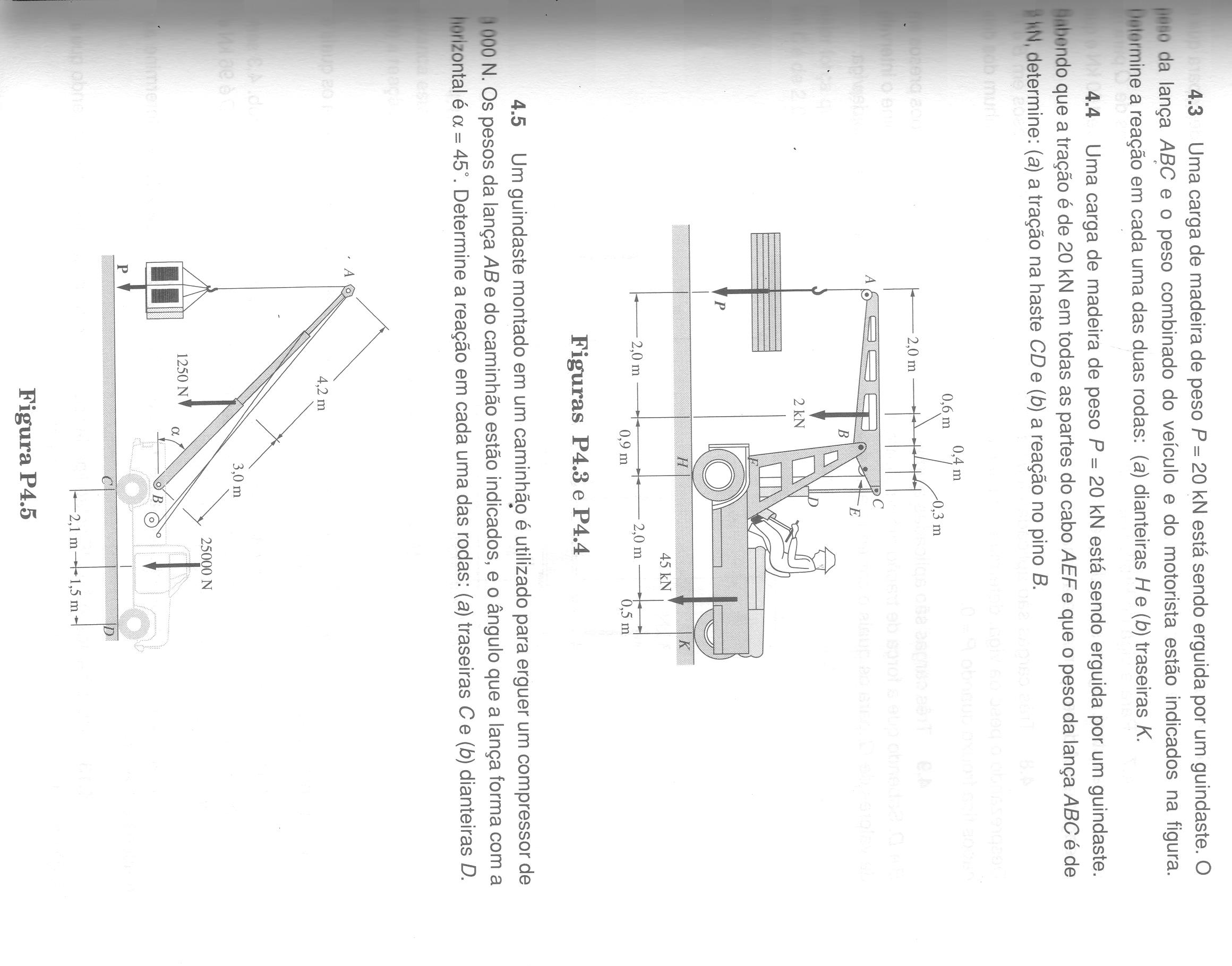 Sabendo que a tração no cabo AEF é 20 kN e que o peso da lança é de 2 kN, determine a tração na haste CD e a reação no pivô B; (1,5) Fórmulas para a prova:Centroides tabelado para áreas geométricas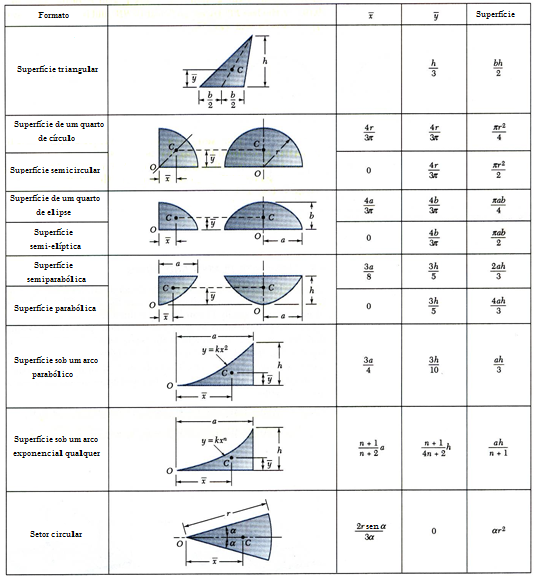 Associação de baricentros a partir de figuras geométricas:O caso é recíproco para os centros yCG e quando se deseja subtrair figuras geométricasVariáveis físicas empregadasPeso específico:  				Pressão:					Relações trigonométricasPara lados opostos aos ângulos: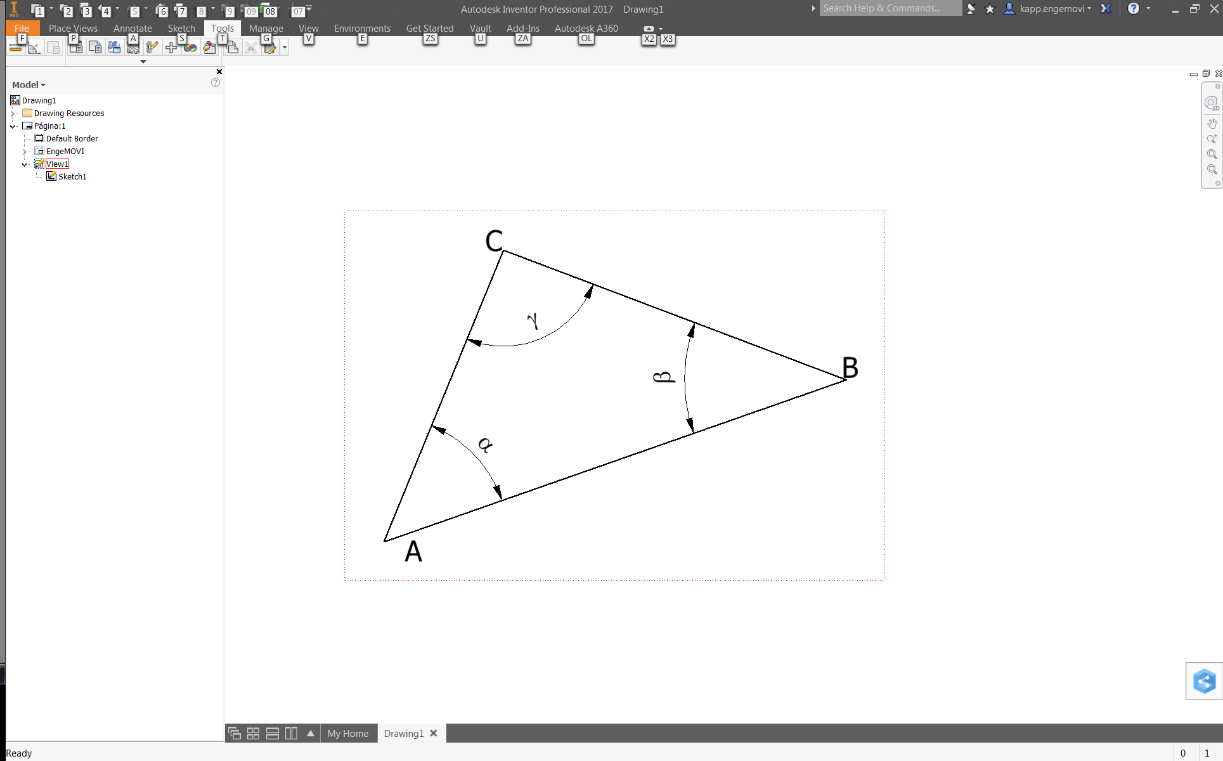 Relação entre lados adjacentes ao ângulo com o lado oposto.Relação entre cossenos diretores e vetor diretor, , Produto escalar:, sendo: ,Produto vetorial:, sendo: ,  e Álgebra linear:Adição e subtração vetorial:Módulo ou intensidade de um vetor:Produto de vetor por escalarVetores diretoresCossenos diretores:Produto escalar de vetoresProduto Vetorial:Momento de uma Força:Produto misto:Solução de sistemas lineares:GRR201ABCDE